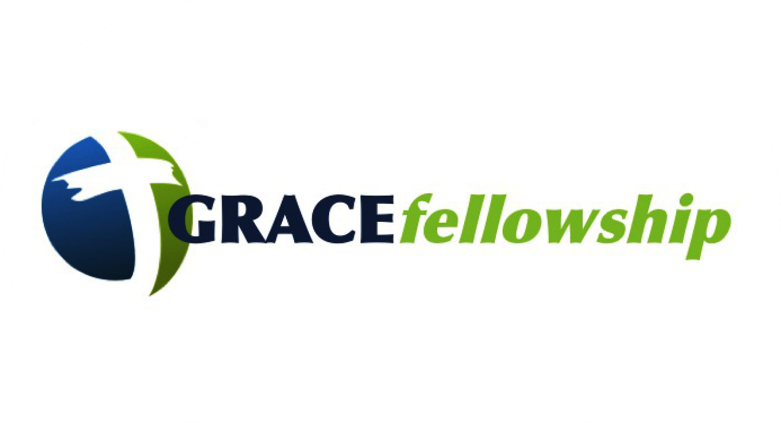 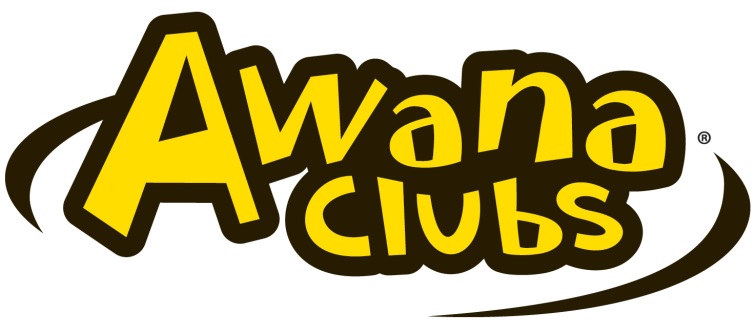 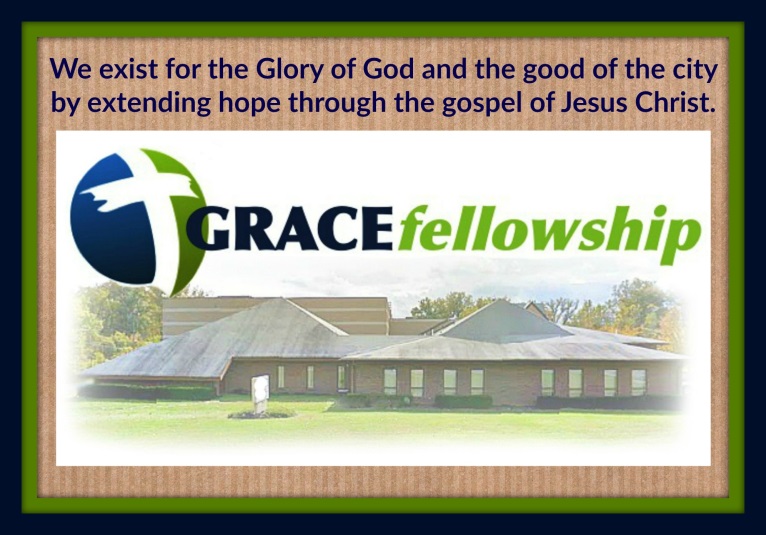 Dear Parents,	Thank you for allowing your child to attend the AWANA Clubs ministry of GRACE Fellowship Church.  We look forward to a year of fun, learning and growing in Christ.	We would like to pass on some information about our AWANA program.  If you have any questions feel free to discuss them with your child’s leader, one of the secretaries or the commander.  You may contact the commander, Troy Berry, at (614) 596-9552 or troyberry@gmail.com., or the church office at 614-207-1191 or office.gfcw@gmail.com.The AWANA clubs we offer are:Cubbies- 	3-5 years old (preschool) must be entering Kindergarten in the fall of 2019 Sparks-	Kindergarten- Grade 2T&T-		Grade 3-5The Cost of the Program:Handbooks- 		The children will be required to purchase a handbook.  Typically, a child will 		only need one handbook each year.  The handbooks are approximately $10.00-		$12.00.  Weekly Dues-	$1.00/child per meeting will be collected at club check-in (if you choose not to prepay).Prepay Option-	$25.00/child per year (100 bonus points for child if paid in full)Uniforms-		It is encouraged, but not required, for children to wear a uniform 			in our program. Uniforms and t-shirts can be purchased for $10.00-$15.00  		depending on the club.  *Payments can be made with cash, check (made out to GRACE Fellowship Church), or credit card.  *We do not want your child to miss out on this program because of financial hardship.  If the cost of handbooks or dues is a problem, please talk to the commander about other arrangements.Club Times:		The AWANA clubs meet Sundays from 6:00-7:30 PM from September 10, 2017-April 22, 2018.  We will not meet 11/26, 12/10, 12/17, 12/24, 12/31, 2/4 or 4/1.     We begin promptly at 6:00 PM and meet in the Adult Ministry Center.  Enter the double brown doors located at the front northwest corner of the building (street side along the exit driveway). This is the only door that will be used for entering and exiting.  Please plan on arriving 10 minutes before club starts.  You will need to bring your children into the building to receive a security tag for each child.  Please return to the Adult Ministry Center at 7:15 PM for our closing ceremony at which time you will need to present your child’s security tag to their Awana Leader in order for them to release your child to you.  If someone else is picking up your child, you will need to get the security tag to them before they pick up the child at the conclusion of AWANA.  This is for the child’s protection.  Each registration form has a place for those designated for child pick up that you can fill out when you register.Club Information:	Your child should bring their Bible, AWANA handbook and wear athletic shoes.  Athletic shoes are required to participate in game time.  They are also encouraged to participate in the weekly theme nights (see attached calendar) or wear their uniform.  AWANA point vouchers are awarded for use in our AWANA store to be held on Sunday, December 3 and Sunday, April 15.	Your child is welcome to bring a friend to Awana at any time.  If that child wants to attend regularly, their parent will need to register the child, pay dues, and purchase a handbook. Weather / Cancellations:	Please check the GRACE Fellowship website at http://www.gracefcwesterville.org for cancellations due to inclement weather.  We will also call or text each family if Awana is cancelled for any reason. Handbooks:	Parents should be working with their child during the week, assisting them in memorizing verses and working through their handbooks.  Please sign & date all sections that your child is prepared to say each week as this helps the leaders know where to go in the handbook.  Children are expected to come to AWANA each week ready to say verses and pass sections in their handbooks.  The children who do the best in AWANA are those whose parents take an active part in working with them in the handbooks each week.  The AWANA website is a great resource for parents and can be found at:   http://awana.org     	We would like to invite you to attend our Sunday Worship at 10:15 AM.  GRACE also offers Children’s Sunday School and Adult Bible Fellowships for all ages from 9:00-10:00 AM before Sunday Worship. We offer Men’s & Women’s Bible studies during AWANA that you may attend.  For more information about GRACE Fellowship check out our website at: http://www.gracefcwesterville.org	We hope that this program will be fun and rewarding for your family.  If you have any questions or concerns please feel free to talk to our commander or call our church office.In Christ,Troy Berry, AWANA Commander 											GRACE Fellowship Church3475 Paris Blvd.Westerville, Ohio, 43081							614-890-0078, Ext. 201Craig Malcolm, Lead PastorMarilyn Malcolm, Program Director						Mindy Berry, Communications Director						Donna Reeves, Office AssistantMatt Draudt, Facilities Support			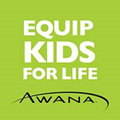 